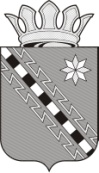 Российская ФедерацияНовгородская областьСОВЕТ ДЕПУТАТОВ МАЛОВИШЕРСКОГО ГОРОДСКОГО ПОСЕЛЕНИЯР Е Ш Е Н И ЕПринято Советом депутатов Маловишерского городского поселения 02 декабря  2021 годаСовет депутатов Маловишерского муниципального районаРЕШИЛ:1. Утвердить основные характеристики бюджета городского поселения Маловишерского муниципального района Новгородской области (далее бюджет городского поселения) на 2022 год:1.1 прогнозируемый общий объем доходов бюджета городского поселения на 2022 год в сумме 112 106,7 тыс. рублей;1.2 общий объем расходов бюджета городского поселения на 2022 год в сумме 112 106,7 тыс. рублей;1.3 прогнозируемый дефицит бюджета городского поселения в сумме 0,0 тыс. рублей.2. Утвердить основные характеристики бюджета городского поселения на 2023 и 2024 годы:2.1. прогнозируемый общий объем доходов бюджета городского поселения на 2023 год в сумме   43 797,9 тыс. рублей и на 2024 год в сумме 44 771,4 тыс. рублей;2.2 общий объем расходов бюджета городского поселения на 2023 год в сумме 43 797,9 тыс. рублей, в том числе условно утвержденные расходы в сумме 14 115,1 тыс. рублей  и на 2024 год в сумме 44 771,4 тыс. рублей, в том числе условно утвержденные расходы в сумме 14 987,1 тыс. рублей;2.3 дефицит бюджета городского поселения в 2023 и 2024 годах составит 0,0 тыс. рублей;3. Утвердить прогнозируемые поступления  доходов в бюджет городского поселения на 2022 год  и на плановый период 2023 и 2024 годов согласно приложению №1 к настоящему решению.4. Утвердить источники внутреннего финансирования дефицита бюджета городского поселения на 2022 год и на плановый период 2023 и 2024 годов согласно приложению № 2 к настоящему решению. Установить, что в 2022 году остатки средств бюджета городского поселения по состоянию на 1 января 2022 года, за исключением остатков неиспользованных средств дорожного фонда Маловишерского городского поселения, межбюджетных трансфертов, полученных из областного бюджета и бюджета Маловишерского муниципального района Новгородской области в форме субсидий, субвенций и иных межбюджетных трансфертов, имеющих целевое назначение, а также утвержденного в составе источников внутреннего финансирования дефицита бюджета городского поселения снижения остатков средств на счете по учету средств бюджета городского поселения, могут в полном объеме направляться на покрытие временных кассовых разрывов.		5. Операции со средствами, поступающими во временное распоряжение получателей средств бюджета городского поселения с соответствии с нормативными правовыми актами Российской Федерации, нормативными правовыми актами области и района, в соответствии с заключенными Соглашением учитываются на лицевых счетах, открытых в управлении Федерального казначейства по Новгородской области.6. Утвердить объем межбюджетных трансфертов, получаемых из других бюджетов бюджетной системы Российской Федерации на 2022 год в сумме 71 613,5 тыс. рублей, на 2023 год в сумме 2 696,0 тыс. рублей и на 2024  год в сумме 2 712,6 тыс. рублей.7. Утвердить общий объём бюджетных ассигнований на исполнение публичных нормативных обязательств на 2022 год и плановый период 2023 и 2024 годов в сумме 273,6 тыс. рублей ежегодно. 8. Утвердить ведомственную структуру расходов бюджета городского поселения на 2022 год и  на плановый период 2023 и 2024 годов согласно приложению № 3 к настоящему решению;9. Утвердить распределение бюджетных ассигнований по разделам, подразделам, целевым статьям (муниципальным программам городского поселения и непрограммным направлениям деятельности), группам и подгруппам видов классификации расходов бюджета городского поселения на 2022 год и  на плановый период 2023 и 2024 годов согласно приложению № 4 к настоящему решению.10. Утвердить распределение бюджетных ассигнований по целевым статьям (муниципальным программам городского поселения и непрограммным направлениям деятельности), группам и подгруппам видов классификации расходов бюджета городского поселения  на 2022 год и  на плановый период 2023 и 2024 годов согласно приложению № 5 к настоящему решению.11. Утвердить объем бюджетных ассигнований дорожного фонда Маловишерского городского поселения на 2022 год в сумме 6 811,2 тыс. рублей, на 2023 год в сумме 5 715,9 тыс. рублей и на 2024 год в сумме 5 788,8 тыс. рублей.12. Утвердить размер резервного фонда Маловишерского городского поселения на 2022 год в сумме 1 214,8 тыс. рублей, на 2023 год в сумме 700,0 тыс. рублей и на 2024 год в сумме 700,0 тыс. рублей.13. Установить в 2021 году для расчета средств по возмещению расходов, связанных со служебными командировками на территории Российской Федерации, организациям, финансируемым за счёт средств бюджета городского поселения, размер суточных за каждый день нахождения в служебной командировке в городах Москва и Санкт -Петербург - 700 рублей, в прочих населенных пунктах - 300 рублей.14. Утвердить Программу муниципальных внутренних заимствований городского поселения на 2022 год  и плановый период 2023 -2024 годов согласно приложению № 6 к настоящему решению.Установить предельный объем муниципального внутреннего долга на 2022 год в сумме 40400 тыс. рублей, на 2023год в сумме 41100 тыс. рублей и на 2024 год в сумме 42000 тыс. рублей.Установить верхний предел  муниципального внутреннего долга на 1 января 2023 года в сумме 5000,0 тыс. рублей, на 1 января 2024 года в сумме 5000,0 тыс. рублей, на 1 января 2025 года в сумме 4600,0 тыс. рублей.              Утвердить предельный объем расходов на обслуживание муниципального внутреннего долга на 2022 в сумме  4,5 тыс. рублей, на 2023 год в сумме 4,5 тыс. рублей, на 2024 год в сумме 4,5 тыс. рублей.15. Утвердить нормативы распределения доходов  бюджета городского поселения на 2022 год  и на плановый период 2023 и 2024 годов, согласно приложения  № 7 к настоящему решению.16. Субсидии юридическим лицам (за исключением субсидий муниципальным учреждениям), индивидуальным предпринимателям и физическим лицам - производителям товаров, работ, услуг предоставляются в порядке, установленном Администрацией Маловишерского муниципального района:  на компенсацию выпадающих доходов при оказании населению услуг общественных бань на территории Маловишерского городского поселения.17. Установить, что в соответствии с решениями руководителя комитета финансов Администрации Маловишерского муниципального района дополнительно к основаниям, установленным пунктом 3 статьи 217 Бюджетного кодекса Российской Федерации, может осуществляться внесение изменений в сводную бюджетную роспись бюджета городского поселения без внесения изменений в настоящее решение по следующим основаниям:17.1 приведение кодов бюджетной классификации расходов и источников внутреннего финансирования дефицита бюджета городского поселения в соответствие с бюджетной классификацией Российской Федерации;17.2. уточнение источников внутреннего финансирования дефицита бюджета городского поселения в случае предоставления бюджету городского поселения из бюджета муниципального района бюджетных кредитов;17.3 проведение операций по управлению муниципальным внутренним долгом городского поселения, направленных на оптимизацию его структуры, а также снижение стоимости заимствований, не приводящих к увеличению дефицита бюджета городского поселения, верхнего предела муниципального внутреннего долга городского поселения и расходов на обслуживание долговых обязательств;17.4 перераспределение бюджетных ассигнований между подгруппами вида расходов классификации расходов бюджетов в пределах общего объема бюджетных ассигнований, предусмотренных главному распорядителю средств бюджета городского поселения по соответствующей целевой статье и группе вида расходов классификации расходов бюджетов;17.5 перераспределение бюджетных ассигнований в пределах утвержденных настоящим решением объемов бюджетных ассигнований на финансовое обеспечение реализации муниципальных программ городского поселения в связи с внесением изменений в муниципальные программы городского поселения, если такие изменения не связаны с определением видов и объемов межбюджетных трансфертов;17.6 перераспределение бюджетных ассигнований, в том числе в случае образования экономии, между разделами, подразделами, целевыми статьями, видами расходов классификации расходов бюджетов в пределах объема бюджетных ассигнований, предусмотренных главному распорядителю средств бюджета городского поселения на реализацию непрограммного направления деятельности;17.7 перераспределение бюджетных ассигнований между разделами, подразделами, целевыми статьями, видами расходов классификации расходов бюджетов, в том числе путем введения новых кодов классификации расходов, в пределах бюджетных ассигнований предусмотренных главному распорядителю средств бюджета городского поселения для выполнения условий в целях получения субсидий из федерального, областного бюджетов и бюджета Маловишерского муниципального района Новгородской области;17.8. увеличение бюджетных ассигнований по отдельным разделам, подразделам, целевым статьям и видам расходов бюджета за счет экономии по использованию бюджетных ассигнований на оказание муниципальных  услуг - в пределах общего объема бюджетных ассигнований, предусмотренных главному распорядителю средств бюджета городского поселения на оказание муниципальных услуг при условии, что увеличение бюджетных ассигнований по соответствующему виду расходов не превышает 10 процентов;17.9 перераспределение бюджетных ассигнований между подгруппам видов расходов классификации расходов бюджета городского поселения  в пределах, предусмотренных главным распорядителям средств городского поселения бюджетных ассигнований на обеспечение деятельности органов местного самоуправления  и подведомственных им  муниципальных казенных учреждений;17.10 уменьшение бюджетных ассигнований по отдельным разделам, подразделам, целевым статьям (муниципальным программам и непрограммным направлениям деятельности), группам и подгруппам видов расходов классификации расходов бюджета городского поселения, предусмотренных главному распорядителю средств бюджета городского поселения, в размере экономии, полученной за счет конкурентных способов определения поставщиков (подрядчиков, исполнителей) при осуществлении закупок товаров, работ, услуг за исключением экономии средств бюджета городского поселения, предусмотренных на обслуживание муниципального долга, экономии расходов за счет средств, полученных из федерального и областного бюджетов и бюджета муниципального района и экономии средств дорожного фонда городского поселения с одновременным увеличением размера Резервного фонда городского поселения;17.11 поступление лимитов бюджетных обязательств на открытые в Управлении Федерального казначейства по Новгородской области лицевые счета для учета операций по переданным полномочиям получателя средств областного бюджета и бюджета Маловишерского муниципального района Новгородской области по перечислению в бюджет городского поселения межбюджетных трансфертов, включенных в перечень, утвержденный областным законом и решением Думы муниципального района, сверх объемов соответствующих безвозмездных поступлений бюджета городского поселения, утвержденных настоящим Решением;17.12 направление бюджетных ассигнований дорожного фонда Маловишерского городского поселения, не использованных в отчетном финансовом году, в 2021  году на увеличение бюджетных ассигнований дорожного фонда городского поселения  в соответствии с пунктом 3 статьи 95 и пунктом 4 статьи 179.4 Бюджетного кодекса Российской Федерации;17.13 перераспределение бюджетных ассигнований между главными распорядителями средств бюджета городского поселения, разделами, подразделами, целевыми статьями (муниципальными программами и непрограммными направлениями деятельности), группами и подгруппами видов расходов классификации расходов бюджета городского поселения в целях финансового обеспечения муниципальных проектов, обеспечивающих достижение целей, показателей и результатов федеральных проектов, входящих в состав национальных проектов (программ), определенных Указом Президента Российской Федерации от 7 мая 2018 года № 204 «О национальных целях и стратегических задачах развития Российской Федерации на период до 2024 года».18. Настоящее решение вступает в силу с 1 января 2022 года.19. Опубликовать решение в  бюллетене «Маловишерский вестник».Глава Маловишерского городского поселения 						 Е.В. Евдокимова02 декабря 2021 года№ 86Малая Вишера  Прогнозируемые поступления доходов в бюджет городского поселения на 2022 год и плановый период 2023 и 2024 годовИсточникивнутреннего финансирования дефицита бюджета городского поселенияна 2022 год и на плановый период 2023 и 2024 годовВедомственная структура расходов бюджета городского поселения на 2022 год и на плановый период 2023 и 2024 годовРаспределение бюджетных ассигнований по разделам, подразделам, целевым статьям (муниципальным программам городского поселения и непрограммным направлениям деятельности), группам и подгруппам видов классификации расходов бюджета городского поселения на 2022 год и на плановый период 2023 и 2024 годовРаспределение бюджетных ассигнований по целевым статьям (муниципальным программам городского поселения и непрограммным направлениям деятельности), группам и подгруппам видов классификации расходов бюджета городского поселения на 2022 год и на плановый период 2023 и 2024 годовПрограммамуниципальных внутренних заимствований городского поселения на 2022 год и на плановый период 2023 и 2024 годовтыс. рублейНормативы распределения доходов бюджета городского поселения на  2022 год и  на плановый период 2023 и 2024 годовСправочно:Доходы от денежных взысканий (штрафов), поступающие по кодам бюджетной классификации доходов, действовавшим до 1 января  2020 года, будут автоматически перекодированы органами федерального казначейства  в соответствии с сопоставительной таблицей кодов видов (подвидов) доходов бюджетов бюджетной системы РФО  бюджете городского поселения Маловишерского муниципального района Новгородской области на 2022 год и на плановый период 2023 и 2024 годов Приложение № 1к решению Совета депутатов Маловишерского городского поселенияот 02.12.2021 №86НаименованиеКод бюджетной классификацииСумма (тыс.руб.)Сумма (тыс.руб.)Сумма (тыс.руб.)НаименованиеКод бюджетной классификации2022 год2023 год2024 год12345Доходы бюджета - всего, 
в том числе:Х112 106,743 797,944 771,4НАЛОГОВЫЕ И НЕНАЛОГОВЫЕ ДОХОДЫ0001000000000000000040493,241101,942058,8НАЛОГИ НА ПРИБЫЛЬ, ДОХОДЫ0001010000000000000038373,239081,940038,8Налоговые доходы38373,239081,940038,8Налог на доходы физических лиц0001010200001000011018656,019272,020043,0Налог на доходы физических лиц с доходов, источником которых является налоговый агент, за исключением доходов, в отношении которых исчисление и уплата налога осуществляются в соответствии со статьями 227, 227.1 и 228 Налогового кодекса Российской Федерации0001010201001000011018170,918770,919521,9Налог на доходы физических лиц с доходов, полученных от осуществления деятельности физическими лицами, зарегистрированными в качестве индивидуальных предпринимателей, нотариусов, занимающихся частной практикой, адвокатов, учредивших адвокатские кабинеты, и других лиц, занимающихся частной практикой в соответствии со статьей 227 Налогового кодекса Российской Федерации0001010202001000011074,677,180,2Налог на доходы физических лиц с доходов, полученных физическими лицами в соответствии со статьей 228 Налогового кодекса Российской Федерации00010102030010000110208,9215,8224,5Налог на доходы физических лиц части суммы налога, превышающей 650 000 рублей, относящейся к части налоговой базы, превышающей 5 000 000 рублей00010102080010000110201,6208,2216,4НАЛОГИ НА ТОВАРЫ (РАБОТЫ, УСЛУГИ), РЕАЛИЗУЕМЫЕ НА ТЕРРИТОРИИ РОССИЙСКОЙ ФЕДЕРАЦИИ000103000000000000003505,23511,93584,8Акцизы по подакцизным товарам (продукции), производимым на территории Российской Федерации000103020000100001103505,23511,93584,8Доходы от уплаты акцизов на дизельное топливо, подлежащие распределению между бюджетами субъектов Российской Федерации и местными бюджетами с учетом установленных дифференцированных нормативов отчислений в местные бюджеты000103022300100001101584,81571,21578,3Доходы от уплаты акцизов на дизельное топливо, подлежащие распределению между бюджетами субъектов Российской Федерации и местными бюджетами с учетом установленных дифференцированных нормативов отчислений в местные бюджеты (по нормативам, установленным федеральным законом о федеральном бюджете в целях формирования дорожных фондов субъектов Российской Федерации)000103022310100001101584,81571,21578,3Доходы от уплаты акцизов на моторные масла для дизельных и (или) карбюраторных (инжекторных) двигателей, подлежащие распределению между бюджетами субъектов Российской Федерации и местными бюджетами с учетом установленных дифференцированных нормативов отчислений в местные бюджеты000103022400100001108,88,89,2Доходы от уплаты акцизов на моторные масла для дизельных и (или) карбюраторных (инжекторных) двигателей, подлежащие распределению между бюджетами субъектов Российской Федерации и местными бюджетами с учетом установленных дифференцированных нормативов отчислений в местные бюджеты (по нормативам, установленным федеральным законом о федеральном бюджете в целях формирования дорожных фондов субъектов Российской Федерации)000103022410100001108,88,89,2Доходы от уплаты акцизов на автомобильный бензин, подлежащие распределению между бюджетами субъектов Российской Федерации и местными бюджетами с учетом установленных дифференцированных нормативов отчислений в местные бюджеты000103022500100001102110,42126,62200,0Доходы от уплаты акцизов на автомобильный бензин, подлежащие распределению между бюджетами субъектов Российской Федерации и местными бюджетами с учетом установленных дифференцированных нормативов отчислений в местные бюджеты (по нормативам, установленным федеральным законом о федеральном бюджете в целях формирования дорожных фондов субъектов Российской Федерации)000103022510100001102110,42126,62200,0Доходы от уплаты акцизов на прямогонный бензин, подлежащие распределению между бюджетами субъектов Российской Федерации и местными бюджетами с учетом установленных дифференцированных нормативов отчислений в местные бюджеты 00010302261010000110-198,8-194,7-202,6Доходы от уплаты акцизов на прямогонный бензин, подлежащие распределению между бюджетами субъектов Российской Федерации и местными бюджетами с учетом установленных дифференцированных нормативов отчислений в местные бюджеты (по нормативам, установленным Федеральным законом о федеральном бюджете в целях формирования дорожных фондов субъектов Российской Федерации)00010302261010000110-198,8-194,7-202,6НАЛОГИ НА СОВОКУПНЫЙ ДОХОД000105000000000000000,00,00,0Единый сельскохозяйственный налог000105030000100001100,00,00,0Единый сельскохозяйственный налог000105030100100001100,00,00,0НАЛОГИ НА ИМУЩЕСТВО0001060000000000000016212,016298,016411,0Налог на имущество физических лиц000106010000000001105178,05183,05189,0Налог на имущество физических лиц, взимаемый по ставкам, применяемым к объектам налогообложения, расположенным в границах городских поселений000106010301300001105178,05183,05189,0Земельный налог0001060600000000011011034,011115,011222,0Земельный налог с организаций000106060300000001109952,710025,710122,2Земельный налог с организаций, обладающих земельным участком, расположенным в границах городских поселений000106060331300001109952,710025,710122,2Земельный налог с физических лиц000106060400000001101081,31089,31099,8Земельный налог с физических лиц, обладающих земельным участком, расположенным в границах городских поселений000106060431300001101081,31089,31099,8Неналоговые доходы2120,02020,02020,0ДОХОДЫ ОТ ИСПОЛЬЗОВАНИЯ ИМУЩЕСТВА, НАХОДЯЩЕГОСЯ В ГОСУДАРСТВЕННОЙ И МУНИЦИПАЛЬНОЙ СОБСТВЕННОСТИ000111000000000000001570,01570,01570,0Доходы, получаемые в виде арендной либо иной платы за передачу в возмездное пользование государственного и муниципального имущества (за исключением имущества бюджетных и автономных учреждений, а также имущества государственных и муниципальных унитарных предприятий, в том числе казенных)00011105000000000120850,0850,0850,0Доходы, получаемые в виде арендной платы за земельные участки, государственная собственность на которые не разграничена, а также средства от продажи права на заключение договоров аренды указанных земельных участков00011105010000000120850,0850,0850,0Доходы, получаемые в виде арендной платы за земельные участки, государственная собственность на которые не разграничена и которые расположены в границах городских поселений, а также средства от продажи права на заключение договоров аренды указанных земельных участков00011105013130000120850,0850,0850,0Прочие доходы от использования имущества и прав, находящихся в государственной и муниципальной собственности (за исключением имущества бюджетных и автономных учреждений, а также имущества государственных и муниципальных унитарных предприятий, в том числе казенных)00011109000000000120720,0720,0720,0Прочие поступления от использования имущества, находящегося в государственной и муниципальной собственности (за исключением имущества бюджетных и автономных учреждений, а также имущества государственных и муниципальных унитарных предприятий, в том числе казенных)00011109040000000120720,0720,0720,0Прочие поступления от использования имущества, находящегося в собственности городских поселений (за исключением имущества муниципальных бюджетных и автономных учреждений, а также имущества муниципальных унитарных предприятий, в том числе казенных)00011109045130000120720,0720,0720,0ДОХОДЫ ОТ ОКАЗАНИЯ ПЛАТНЫХ УСЛУГ И КОМПЕНСАЦИИ ЗАТРАТ ГОСУДАРСТВА000113000000000000000,00,00,0Доходы от компенсации затрат государства000113020000000001300,00,00,0Прочие доходы от компенсации затрат государства000113029900000001300,00,00,0Прочие доходы от компенсации затрат бюджетов городских поселений000113029951300001300,00,00,0ДОХОДЫ ОТ ПРОДАЖИ МАТЕРИАЛЬНЫХ И НЕМАТЕРИАЛЬНЫХ АКТИВОВ00011400000000000000550,0450,0450,0Доходы от продажи земельных участков, находящихся в государственной и муниципальной собственности00011406000000000430550,0450,0450,0Доходы от продажи земельных участков, государственная собственность на которые не разграничена00011406010000000430550,0450,0450,0Доходы от продажи земельных участков, государственная собственность на которые не разграничена и которые расположены в границах городских поселений00011406013130000430550,0450,0450,0ШТРАФЫ, САНКЦИИ, ВОЗМЕЩЕНИЕ УЩЕРБА000116000000000000000,00,00,0Платежи в целях возмещения причиненного ущерба (убытков)000116100000000001400,00,00,0Доходы от денежных взысканий (штрафов), поступающие в счет погашения задолженности, образовавшейся до 1 января 2020 года, подлежащие зачислению в бюджеты бюджетной системы Российской Федерации по нормативам, действовавшим в 2019 году000116101200000001400,00,00,0Доходы от денежных взысканий (штрафов), поступающие в счет погашения задолженности, образовавшейся до 1 января 2020 года, подлежащие зачислению в бюджет муниципального образования по нормативам, действовавшим в 2019 году000116101230100001400,00,00,0Доходы от денежных взысканий (штрафов), поступающие в счет погашения задолженности, образовавшейся до 1 января 2020 года, подлежащие зачислению в федеральный бюджет и бюджет муниципального образования по нормативам, действовавшим в 2019 году000116101290100001400,00,00,0БЕЗВОЗМЕЗДНЫЕ ПОСТУПЛЕНИЯ0002000000000000000071 613,52 696,02 712,6Безвозмездные поступления от других бюджетов бюджетной системы Российской Федерации0002020000000000000071 613,52 696,02 712,6Субсидии бюджетам бюджетной системы Российской Федерации (межбюджетные субсидии)0002022000000000000071 137,02 204,02 204,0Субсидии бюджетам городских поселений на обеспечение мероприятий по переселению граждан из аварийного жилищного фонда, в том числе переселению граждан из аварийного жилищного фонда с учетом необходимости развития малоэтажного жилищного строительства, за счет средств, поступивших от государственной корпорации - Фонда содействия реформированию жилищно-коммунального хозяйства0002022029913000015062 023,80,00,0Субсидии бюджетам городских поселений на обеспечение мероприятий по переселению граждан из аварийного жилищного фонда, в том числе переселению граждан из аварийного жилищного фонда с учетом необходимости развития малоэтажного жилищного строительства, за счет средств бюджетов000202203021300001501 918,30,00,0Субсидии бюджетам городских поселений на реализацию программ формирования современной городской среды00020255551300001503 888,90,00,0Прочие субсидии бюджетам городских поселений000202299991300000003 306,02 204,02 204,0Субсидии бюджетам городских и сельских поселений на формирование муниципальных дорожных фондов000202299991371521503 306,02 204,02 204,0Субвенции бюджетам бюджетной системы Российской Федерации00020230000000000000476,5492,0508,6Субвенции бюджетам городских поселений на выполнение передаваемых полномочий субъектов Российской Федерации00020300241300000001,01,01,0Субвенции бюджетам на осуществление отдельных государственных полномочий по определению перечня должностных лиц, уполномоченных составлять протоколы об административных правонарушениях, предусмотренных соответствующими статьями областного закона "Об административных правонарушениях"00020300241370651501,01,01,0Субвенции бюджетам городских поселений на осуществление первичного воинского учета органами местного самоуправления поселений, муниципальных и городских округов0002035118130000150475,5491,0507,6Приложение №2к решению Совета депутатов Маловишерского городского поселенияот 02.12.2021 №86Наименование источника внутреннего финансирования дефицита бюджетаКод группы, подгруппы, статьи и вида источниковСумма (тыс. рублей)Сумма (тыс. рублей)Сумма (тыс. рублей)Наименование источника внутреннего финансирования дефицита бюджетаКод группы, подгруппы, статьи и вида источников2022 год2023 год2024 год12345Источники внутреннего финансирования дефицитов бюджетов0,00,00,0Администрация Маловишерского муниципального района0,00,00,0Источники внутреннего финансирования дефицитов бюджета711 01 00 00 00 00 0000 0000,00,00,0Кредиты кредитных организаций в валюте Российской федерации711 01 02 00 00 00 0000 0000,001039,91560,0Привлечение кредитов от кредитных организаций в валюте Российской Федерации711 01 02 00 00 00 0000 7000,001039,91560,0Привлечение городскими поселениями кредитов от кредитных организаций в валюте Российской Федерации711 01 02 00 00 13 0000 7100,01039,91560,0Погашение кредитов, предоставленных кредитными организациями в валюте Российской Федерации711 01 02 00 00 00 0000 8000,00,00,0Погашение городскими поселениями кредитов от кредитных организаций в валюте Российской Федерации711 01 02 00 00 13 0000 8100,00,00,0Бюджетные кредиты из других бюджетов бюджетной системы Российской Федерации711 01 03 00 00 00 0000 0000,0-1039,9-1560,0Привлечение бюджетных кредитов из других бюджетов бюджетной системы Российской Федерации в валюте Российской Федерации711 01 03 01 00 00 0000 7000,00,00,0Привлечение кредитов из других бюджетов бюджетной системы Российской Федерации бюджетами городских поселений в валюте Российской Федерации711 01 03 01 00 13 0000 7100,00,00,0Погашение бюджетных кредитов, полученных из других бюджетов бюджетной системы Российской Федерации в валюте Российской Федерации711 01 03 01 00 00 0000 8000,0-1039,9-1560,0Погашение бюджетами городских поселений кредитов из других бюджетов бюджетной системы Российской Федерации в валюте Российской Федерации711 01 03 01 00 13 0000 8100,0-1039,9-1560,0комитет финансов Администрации Маловишерского муниципального района0,00,00,0Изменение остатков на счетах по учету средств бюджета792 01 05 00 00 00 0000 0000,00,00,0Приложение №3к решению Совета депутатов Маловишерского городского поселенияот 02.12.2021 №86НаименованиеВедомствоРзд ПрздЦСРВРСумма (тыс. рублей)Сумма (тыс. рублей)Сумма (тыс. рублей)НаименованиеВедомствоРзд ПрздЦСРВР2022 год2023 год2024 год12345678Администрация Маловишерского муниципального района711000108324,828896,928998,3Общегосударственные вопросы711010079,879,879,8Другие общегосударственные вопросы711011379,879,879,8Прочие  расходы, не отнесенные к муниципальным программам7110113720000000079,879,879,8Членские взносы в Ассоциацию "Совет муниципальных образований"7110113720002310078,878,878,8Уплата налогов, сборов и иных платежей7110113720002310085078,878,878,8Осуществление отдельных государственных полномочий по определению перечня должностных лиц, уполномоченных составлять протоколы об административных правонарушениях в отношении граждан711011372000706501,01,01,0Иные закупки товаров, работ и услуг для обеспечения государственных (муниципальных) нужд711011372000706502401,01,01,0Национальная оборона7110200475,5491,0507,6Мобилизационная и вневойсковая подготовка7110203475,5491,0507,6Расходы на обеспечение деятельности учреждений, не отнесенные к муниципальным программам71102037300000000475,5491,0507,6Осуществление государственных полномочий по первичному воинскому учету на территориях, где отсутствуют военные комиссариаты (за счет субвенции федерального бюджета)71102037300051180475,5491,0507,6Расходы на выплаты персоналу государственных (муниципальных) органов71102037300051180120406,4419,5433,7Иные закупки товаров, работ и услуг для обеспечения государственных (муниципальных) нужд7110203730005118024069,171,573,9Национальная безопасность и правоохранительная деятельность71103001 119,2341,2341,2Защита населения и территории от чрезвычайных ситуаций природного и техногенного характера, пожарная безопасность7110310341,2341,2341,2Муниципальная программа "Защита населения и территорий от чрезвычайных ситуаций, обеспечение противопожарной защиты объектов и населенных пунктов Маловишерского городского поселения на 2021-2025 годы"71103100500000000341,2341,2341,2Подпрограмма "Обеспечение пожарной безопасности на территории Маловишерского городского поселения"71103100510000000341,2341,2341,2Обеспечение пожарной безопасности на территории Маловишерского городского поселения71103100510100000341,2341,2341,2Реализация мероприятий (прочих мероприятий) муниципальной программы (подпрограммы), а также непрограммных направлений расходов71103100510199990341,2341,2341,2Иные закупки товаров, работ и услуг для обеспечения государственных (муниципальных) нужд71103100510199990240341,2341,2341,2Другие вопросы в области национальной безопасности и правоохранительной деятельности7110314778,00,00,0Муниципальная программа "Обеспечение общественного порядка и противодействие преступности в Маловишерском городском поселении на 2021- 2025 годы"71103140400000000650,00,00,0Подпрограмма "Профилактика правонарушений в Маловишерском городском поселении"71103140410000000650,00,00,0Вовлечение общественности в предупреждение правонарушений71103140410200000650,00,00,0Реализация мероприятий (прочих мероприятий) муниципальной программы (подпрограммы), а также непрограммных направлений расходов71103140410299990650,00,00,0Расходы на выплаты персоналу государственных (муниципальных) органов71103140410299990120250,00,00,0Иные закупки товаров, работ и услуг для обеспечения государственных (муниципальных) нужд71103140410299990240400,00,00,0Муниципальная программа "Защита населения и территорий от чрезвычайных ситуаций, обеспечение противопожарной защиты объектов и населенных пунктов Маловишерского городского поселения на 2021-2025 годы"71103140500000000128,00,00,0Подпрограмма  "Обеспечение безопасности и охраны жизни людей на водных объектах Маловишерского городского поселения"71103140520000000128,00,00,0Обеспечение безопасности и охраны жизни людей на водных объектах Маловишерского городского поселения71103140520100000128,00,00,0Реализация мероприятий (прочих мероприятий) муниципальной программы (подпрограммы), а также непрограммных направлений расходов71103140520199990128,00,00,0Иные закупки товаров, работ и услуг для обеспечения государственных (муниципальных) нужд71103140520199990240128,00,00,0Национальная экономика71104006 811,25 715,95 788,8Дорожное хозяйство (дорожные фонды)71104096 811,25 715,95 788,8Муниципальная программа "Благоустройство территории Маловишерского городского поселения на 2021-2025 годы"711040906000000006 811,25 715,95 788,8Подпрограмма "Содержание  и  текущий  ремонт  дорог Маловишерского  городского  поселения"711040906300000006 811,25 715,95 788,8Обеспечение  надлежащего содержания дорожной сети711040906301000006 811,25 715,95 788,8Средства на формирование муниципальных дорожных фондов за счет субсидии областного бюджета711040906301715203 306,02 204,02 204,0Иные закупки товаров, работ и услуг для обеспечения государственных (муниципальных) нужд711040906301715202403 306,02 204,02 204,0Содержание дорожной сети711040906301999703 331,23 395,93 468,8Иные закупки товаров, работ и услуг для обеспечения государственных (муниципальных) нужд711040906301999702403 331,23 395,93 468,8Средства на формирование муниципальных дорожных фондов (софинансирование из бюджета городского поселения)711040906301S1520000174,0116,0116,0Иные закупки товаров, работ и услуг для обеспечения государственных (муниципальных) нужд711040906301S1520240174,0116,0116,0Жилищно-коммунальное хозяйство711050099 561,021 990,822 002,8Жилищное хозяйство711050165 842,13 087,23 099,2Муниципальная программа "Улучшение жилищных условий граждан и повышение качества жилищно- коммунальных услуг в Маловишерском городском поселении на 2021-2025 годы "7110501070000000065 842,13 087,23 099,2Подпрограмма "Переселение граждан, проживающих на территории  Маловишерского городского поселения, из многоквартирных домов, признанных аварийными и подлежащими сносу"7110501071000000063 942,10,00,0Федеральный проект "Обеспечение устойчивого сокращения непригодного для проживания жилищного фонда"7110501071F30000063 942,10,00,0Переселение граждан из аварийного жилищного фонда за счет средств государственной корпорации -Фонда содействия реформирования жилищно-коммунального хозяйства7110501071F36748362 023,80,00,0Уплата налогов, сборов и иных платежей7110501071F36748385062 023,80,00,0Переселение граждан из аварийного жилищного фонда за счет средств областного бюджета7110501071F3674841 918,30,00,0Уплата налогов, сборов и иных платежей7110501071F3674848501 918,30,00,0Подпрограмма "Капитальный ремонт жилищного фонда Маловишерского городского поселения"711050107200000001 100,01 220,01 220,0Проведение капитального ремонта  общего имущества многоквартирных домов и жилых помещений муниципального фонда  Маловишерского городского поселения711050107201000001 100,01 220,01 220,0Реализация мероприятий (прочих мероприятий) муниципальной программы (подпрограммы), а также непрограммных направлений расходов711050107201999901 100,01 220,01 220,0Иные закупки товаров, работ и услуг для обеспечения государственных (муниципальных) нужд711050107201999902401 100,01 220,01 220,0Подпрограмма "Содержание объектов жилищно-коммунального хозяйства Маловишерского городского поселения"71105010730000000800,0666,7666,7Улучшение показателей качества, надежности, безопасности и энергетической эффективности поставляемых ресурсов71105010730100000800,0666,7666,7Реализация мероприятий (прочих мероприятий) муниципальной программы (подпрограммы), а также непрограммных направлений расходов71105010730199990800,0666,7666,7Субсидии юридическим лицам (кроме некоммерческих организаций), индивидуальным предпринимателям, физическим лицам - производителям товаров, работ, услуг71105010730199990810800,0666,7666,7Подпрограмма "Обеспечение жилыми помещениями граждан, проживающих на территории Маловишерского городского поселения"711050107400000000,01 200,51 212,5Предоставление молодым семьям, признанных в установленном порядке нуждающимися в улучшении жилищных условий, социальных выплат на приобретение жилья или строительство индивидуального жилого дома711050107401000000,01 200,51 212,5Реализация мероприятий (прочих мероприятий) муниципальной программы (подпрограммы), а также непрограммных направлений расходов711050107401999900,01 200,51 212,5Социальные выплаты гражданам, кроме публичных нормативных социальных выплат711050107401999903200,01 200,51 212,5Коммунальное хозяйство7110502400,00,00,0Муниципальная программа "Улучшение жилищных условий граждан и повышение качества жилищно- коммунальных услуг в Маловишерском городском поселении на 2021-2025 годы "71105020700000000400,00,00,0Подпрограмма "Содержание объектов жилищно-коммунального хозяйства Маловишерского городского поселения"71105020730000000400,00,00,0Улучшение показателей качества, надежности, безопасности и энергетической эффективности поставляемых ресурсов71105020730100000400,00,00,0Реализация мероприятий (прочих мероприятий) муниципальной программы (подпрограммы), а также непрограммных направлений расходов71105020730199990400,00,00,0Иные закупки товаров, работ и услуг для обеспечения государственных (муниципальных) нужд71105020730199990240400,00,00,0Благоустройство711050333 318,918 903,618 903,6Муниципальная программа "Благоустройство территории Маловишерского городского поселения на 2021-2025 годы"711050318 943,618 897,618 897,6Подпрограмма "Уличное  освещение территорий Маловишерского  городского  поселения"7110503061000000010 873,710 873,710 873,7Организация освещения улиц Маловишерского городского  поселения в целях улучшения условий проживания жителей7110503061010000010 873,710 873,710 873,7Оплата за потребленную электроэнергию711050306101100607 873,77 773,77 573,7Иные закупки товаров, работ и услуг для обеспечения государственных (муниципальных) нужд711050306101100602407 873,77 773,77 573,7Техническое обслуживание уличного освещения711050306101102102 500,02 600,02 800,0Иные закупки товаров, работ и услуг для обеспечения государственных (муниципальных) нужд711050306101102102402 500,02 600,02 800,0Реализация мероприятий (прочих мероприятий) муниципальной программы (подпрограммы), а также непрограммных направлений расходов71105030610199990500,0500,0500,0Иные закупки товаров, работ и услуг для обеспечения государственных (муниципальных) нужд71105030610199990240500,0500,0500,0Подпрограмма "Погребение и похоронное дело на  территории  Маловишерского  городского  поселения"71105030620000000800,0800,0800,0Развитие услуг в сфере погребения и похоронного дела, содействие совершенствованию системы организации похоронного дела71105030620100000800,0800,0800,0Реализация мероприятий (прочих мероприятий) муниципальной программы (подпрограммы), а также непрограммных направлений расходов71105030620199990800,0800,0800,0Иные закупки товаров, работ и услуг для обеспечения государственных (муниципальных) нужд71105030620199990240800,0800,0800,0Подпрограмма "Озеленение и уборка  мусора,  содержание  ливневой  канализации на  территории  Маловишерского  городского  поселения"711050306400000007 269,87 223,87 223,8Приведение территории Маловишерского городского поселения в соответствии с нормативными требованиями, предъявляемыми к озеленению, с требованиями санитарно- эпидемиологических и экологических норм711050306401000007 269,87 223,87 223,8Реализация мероприятий (прочих мероприятий) муниципальной программы (подпрограммы), а также непрограммных направлений расходов711050306401999907 269,87 223,87 223,8Иные закупки товаров, работ и услуг для обеспечения государственных (муниципальных) нужд711050306401999902407 269,87 223,87 223,8Муниципальная программа "Формирование современной городской среды на территории Маловишерского городского поселения на 2018 - 2024 годы"7110503080000000014 374,10,00,0Строительство городского парка по концепции создания комфортной городской среды "Парк у Вишерки"711050308004000009 513,00,00,0Реализация мероприятий (прочих мероприятий) муниципальной программы (подпрограммы), а также непрограммных направлений расходов711050308004999909 513,00,00,0Иные закупки товаров, работ и услуг для обеспечения государственных (муниципальных) нужд711050308004999902409 513,00,00,0Федеральный проект "Формирование комфортной городской среды"7110503080F2000004 861,10,00,0Поддержка государственных программ субъектов Российской Федерации и муниципальных программ формирования современной городской среды7110503080F2555504 861,10,00,0Иные закупки товаров, работ и услуг для обеспечения государственных (муниципальных) нужд7110503080F2555502404 861,10,00,0Прочие  расходы, не отнесенные к муниципальным программам711050372000000001,26,06,0Мероприятия в сфере благоустройства территории поселения711050372000232001,26,06,0Иные закупки товаров, работ и услуг для обеспечения государственных (муниципальных) нужд711050372000232002401,26,06,0Социальная политика7111000273,6273,6273,6Пенсионное обеспечение7111001273,6273,6273,6Прочие  расходы, не отнесенные к муниципальным программам71110017200000000273,6273,6273,6Доплаты к пенсиям муниципальных служащих71110017200023050273,6273,6273,6Публичные нормативные социальные выплаты гражданам71110017200023050310273,6273,6273,6Обслуживание государственного и муниципального долга71113004,54,54,5Обслуживание государственного внутреннего и муниципального долга71113014,54,54,5Прочие  расходы, не отнесенные к муниципальным программам711130172000000004,54,54,5Процентные платежи по муниципальному долгу711130172000239004,54,54,5Обслуживание муниципального долга711130172000239007304,54,54,5комитет финансов Администрации Маловишерского муниципального района7923 781,914 901,115 773,1Общегосударственные вопросы79201001 700,314 815,115 687,1Обеспечение деятельности финансовых, налоговых и таможенных органов и органов финансового (финансово-бюджетного) надзора7920106485,50,00,0Муниципальная программа "Повышение эффективности бюджетных расходов Маловишерского городского поселения на 2021-2025 годы"79201060100000000180,00,00,0Повышение эффективности и прозрачности использования средств бюджета  городского поселения79201060100200000180,00,00,0Реализация мероприятий (прочих мероприятий) муниципальной программы (подпрограммы), а также непрограммных направлений расходов79201060100299990180,00,00,0Иные закупки товаров, работ и услуг для обеспечения государственных (муниципальных) нужд79201060100299990240180,00,00,0Расходы на обеспечение деятельности учреждений, не отнесенные к муниципальным программам79201067300000000305,50,00,0Проведение аудита79201067320000000305,50,00,0Аудиторы Счетной палаты Маловишерского муниципального района  (переданные полномочия)79201067320001010305,50,00,0Иные межбюджетные трансферты79201067320001010540305,50,00,0Резервные фонды79201111 214,8700,0700,0Прочие  расходы, не отнесенные к муниципальным программам792011172000000001 214,8700,0700,0Резервный фонд Маловишерского городского поселения792011172000237801 214,8700,0700,0Резервные средства792011172000237808701 214,8700,0700,0Другие общегосударственные вопросы79201130,014 115,114 987,1Прочие  расходы, не отнесенные к муниципальным программам792011372000000000,014 115,114 987,1Условно утвержденные расходы792011372000237600,014 115,114 987,1Резервные средства792011372000237608700,014 115,114 987,1Жилищно-коммунальное хозяйство79205001 285,60,00,0Жилищное хозяйство79205011 208,50,00,0Муниципальная программа "Улучшение жилищных условий граждан и повышение качества жилищно- коммунальных услуг в Маловишерском городском поселении на 2021-2025 годы "792050107000000001 208,50,00,0Подпрограмма "Обеспечение жилыми помещениями граждан, проживающих на территории Маловишерского городского поселения"792050107400000001 208,50,00,0Предоставление молодым семьям, признанных в установленном порядке нуждающимися в улучшении жилищных условий, социальных выплат на приобретение жилья или строительство индивидуального жилого дома792050107401000001 208,50,00,0Реализация мероприятий (прочих мероприятий) муниципальной программы (подпрограммы), а также непрограммных направлений расходов792050107401999901 208,50,00,0Иные межбюджетные трансферты792050107401999905401 208,50,00,0Коммунальное хозяйство792050277,10,00,0Муниципальная программа "Улучшение жилищных условий граждан и повышение качества жилищно- коммунальных услуг в Маловишерском городском поселении на 2021-2025 годы "7920502070000000077,10,00,0Подпрограмма "Содержание объектов жилищно-коммунального хозяйства Маловишерского городского поселения"7920502073000000077,10,00,0Улучшение показателей качества, надежности, безопасности и энергетической эффективности поставляемых ресурсов7920502073010000077,10,00,0Реализация мероприятий (прочих мероприятий) муниципальной программы (подпрограммы), а также непрограммных направлений расходов7920502073019999077,10,00,0Иные межбюджетные трансферты7920502073019999054077,10,00,0Образование792070014,014,014,0Молодежная политика792070714,014,014,0Прочие  расходы, не отнесенные к муниципальным программам7920707720000000014,014,014,0Мероприятия в сфере молодежной политики7920707720001001014,014,014,0Иные закупки товаров, работ и услуг для обеспечения государственных (муниципальных) нужд792070772000100102400,014,014,0Иные межбюджетные трансферты7920707720001001054014,00,00,0Культура, кинематография792080012,012,012,0Культура792080112,012,012,0Прочие  расходы, не отнесенные к муниципальным программам7920801720000000012,012,012,0Мероприятия в сфере культуры7920801720001002012,012,012,0Иные закупки товаров, работ и услуг для обеспечения государственных (муниципальных) нужд792080172000100202400,012,012,0Иные межбюджетные трансферты7920801720001002054012,00,00,0Физическая культура и спорт7921100770,060,060,0Физическая культура7921101770,060,060,0Прочие  расходы, не отнесенные к муниципальным программам79211017200000000770,060,060,0Мероприятия в области спорта и физической культуры79211017200010030770,060,060,0Иные закупки товаров, работ и услуг для обеспечения государственных (муниципальных) нужд792110172000100302400,060,060,0Иные межбюджетные трансферты79211017200010030540770,00,00,0Всего расходов112106,743 797,944 771,4Приложение №4к решению Совета депутатов Маловишерского городского поселенияот 02.12.2021 №86НаименованиеРзПРЦСРВРСумма (тыс. рублей)Сумма (тыс. рублей)Сумма (тыс. рублей)НаименованиеРзПРЦСРВР2022 год2023 год2024 год1234567Общегосударственные вопросы01001 780,114 894,915 766,9Обеспечение деятельности финансовых, налоговых и таможенных органов и органов финансового (финансово-бюджетного) надзора0106485,50,00,0Муниципальная программа "Повышение эффективности бюджетных расходов Маловишерского городского поселения на 2021-2025 годы"01060100000000180,00,00,0Повышение эффективности и прозрачности использования средств бюджета  городского поселения01060100200000180,00,00,0Реализация мероприятий (прочих мероприятий) муниципальной программы (подпрограммы), а также непрограммных направлений расходов01060100299990180,00,00,0Иные закупки товаров, работ и услуг для обеспечения государственных (муниципальных) нужд01060100299990240180,00,00,0Расходы на обеспечение деятельности учреждений, не отнесенные к муниципальным программам01067300000000305,50,00,0Проведение аудита01067320000000305,50,00,0Аудиторы Счетной палаты Маловишерского муниципального района  (переданные полномочия)01067320001010305,50,00,0Иные межбюджетные трансферты01067320001010540305,50,00,0Резервные фонды01111 214,8700,0700,0Прочие  расходы, не отнесенные к муниципальным программам011172000000001 214,8700,0700,0Резервный фонд Маловишерского городского поселения011172000237801 214,8700,0700,0Резервные средства011172000237808701 214,8700,0700,0Другие общегосударственные вопросы011379,814 194,915 066,9Прочие  расходы, не отнесенные к муниципальным программам0113720000000079,814 194,915 066,9Членские взносы в Ассоциацию "Совет муниципальных образований"0113720002310078,878,878,8Уплата налогов, сборов и иных платежей0113720002310085078,878,878,8Условно утвержденные расходы011372000237600,014 115,114 987,1Резервные средства011372000237608700,014 115,114 987,1Осуществление отдельных государственных полномочий по определению перечня должностных лиц, уполномоченных составлять протоколы об административных правонарушениях в отношении граждан011372000706501,01,01,0Иные закупки товаров, работ и услуг для обеспечения государственных (муниципальных) нужд011372000706502401,01,01,0Национальная оборона0200475,5491,0507,6Мобилизационная и вневойсковая подготовка0203475,5491,0507,6Расходы на обеспечение деятельности учреждений, не отнесенные к муниципальным программам02037300000000475,5491,0507,6Осуществление государственных полномочий по первичному воинскому учету на территориях, где отсутствуют военные комиссариаты (за счет субвенции федерального бюджета)02037300051180475,5491,0507,6Расходы на выплаты персоналу государственных (муниципальных) органов02037300051180120406,4419,5433,7Иные закупки товаров, работ и услуг для обеспечения государственных (муниципальных) нужд0203730005118024069,171,573,9Национальная безопасность и правоохранительная деятельность03001 119,2341,2341,2Защита населения и территории от чрезвычайных ситуаций природного и техногенного характера, пожарная безопасность0310341,2341,2341,2Муниципальная программа "Защита населения и территорий от чрезвычайных ситуаций, обеспечение противопожарной защиты объектов и населенных пунктов Маловишерского городского поселения на 2021-2025 годы"03100500000000341,2341,2341,2Подпрограмма "Обеспечение пожарной безопасности на территории Маловишерского городского поселения"03100510000000341,2341,2341,2Обеспечение пожарной безопасности на территории Маловишерского городского поселения03100510100000341,2341,2341,2Реализация мероприятий (прочих мероприятий) муниципальной программы (подпрограммы), а также непрограммных направлений расходов03100510199990341,2341,2341,2Иные закупки товаров, работ и услуг для обеспечения государственных (муниципальных) нужд03100510199990240341,2341,2341,2Другие вопросы в области национальной безопасности и правоохранительной деятельности0314778,00,00,0Муниципальная программа "Обеспечение общественного порядка и противодействие преступности в Маловишерском городском поселении на 2021- 2025 годы"03140400000000650,00,00,0Подпрограмма "Профилактика правонарушений в Маловишерском городском поселении"03140410000000650,00,00,0Вовлечение общественности в предупреждение правонарушений03140410200000650,00,00,0Реализация мероприятий (прочих мероприятий) муниципальной программы (подпрограммы), а также непрограммных направлений расходов03140410299990650,00,00,0Расходы на выплаты персоналу государственных (муниципальных) органов03140410299990120250,00,00,0Иные закупки товаров, работ и услуг для обеспечения государственных (муниципальных) нужд03140410299990240400,00,00,0Муниципальная программа "Защита населения и территорий от чрезвычайных ситуаций, обеспечение противопожарной защиты объектов и населенных пунктов Маловишерского городского поселения на 2021-2025 годы"03140500000000128,00,00,0Подпрограмма  "Обеспечение безопасности и охраны жизни людей на водных объектах Маловишерского городского поселения"03140520000000128,00,00,0Обеспечение безопасности и охраны жизни людей на водных объектах Маловишерского городского поселения03140520100000128,00,00,0Реализация мероприятий (прочих мероприятий) муниципальной программы (подпрограммы), а также непрограммных направлений расходов03140520199990128,00,00,0Иные закупки товаров, работ и услуг для обеспечения государственных (муниципальных) нужд03140520199990240128,00,00,0Национальная экономика04006 811,25 715,95 788,8Дорожное хозяйство (дорожные фонды)04096 811,25 715,95 788,8Муниципальная программа "Благоустройство территории Маловишерского городского поселения на 2021-2025 годы"040906000000006 811,25 715,95 788,8Подпрограмма "Содержание  и  текущий  ремонт  дорог Маловишерского  городского  поселения"040906300000006 811,25 715,95 788,8Обеспечение  надлежащего содержания дорожной сети040906301000006 811,25 715,95 788,8Средства на формирование муниципальных дорожных фондов за счет субсидии областного бюджета040906301715203 306,02 204,02 204,0Иные закупки товаров, работ и услуг для обеспечения государственных (муниципальных) нужд040906301715202403 306,02 204,02 204,0Содержание дорожной сети040906301999703 331,23 395,93 468,8Иные закупки товаров, работ и услуг для обеспечения государственных (муниципальных) нужд040906301999702403 331,23 395,93 468,8Средства на формирование муниципальных дорожных фондов (софинансирование из бюджета городского поселения)040906301S1520174,0116,0116,0Иные закупки товаров, работ и услуг для обеспечения государственных (муниципальных) нужд040906301S1520240174,0116,0116,0Жилищно-коммунальное хозяйство0500100 846,621 990,822 002,8Жилищное хозяйство050167 050,63 087,23 099,2Муниципальная программа "Улучшение жилищных условий граждан и повышение качества жилищно- коммунальных услуг в Маловишерском городском поселении на 2021-2025 годы "0501070000000067 050,63 087,23 099,2Подпрограмма "Переселение граждан, проживающих на территории  Маловишерского городского поселения, из многоквартирных домов, признанных аварийными и подлежащими сносу"0501071000000063 942,10,00,0Федеральный проект "Обеспечение устойчивого сокращения непригодного для проживания жилищного фонда"0501071F30000063 942,10,00,0Переселение граждан из аварийного жилищного фонда за счет средств государственной корпорации -Фонда содействия реформирования жилищно-коммунального хозяйства0501071F36748362 023,80,00,0Уплата налогов, сборов и иных платежей0501071F36748385062 023,80,00,0Переселение граждан из аварийного жилищного фонда за счет средств областного бюджета0501071F3674841 918,30,00,0Уплата налогов, сборов и иных платежей0501071F3674848501 918,30,00,0Подпрограмма "Капитальный ремонт жилищного фонда Маловишерского городского поселения"050107200000001 100,01 220,01 220,0Проведение капитального ремонта  общего имущества многоквартирных домов и жилых помещений муниципального фонда  Маловишерского городского поселения050107201000001 100,01 220,01 220,0Реализация мероприятий (прочих мероприятий) муниципальной программы (подпрограммы), а также непрограммных направлений расходов050107201999901 100,01 220,01 220,0Иные закупки товаров, работ и услуг для обеспечения государственных (муниципальных) нужд050107201999902401 100,01 220,01 220,0Подпрограмма "Содержание объектов жилищно-коммунального хозяйства Маловишерского городского поселения"05010730000000800,0666,7666,7Улучшение показателей качества, надежности, безопасности и энергетической эффективности поставляемых ресурсов05010730100000800,0666,7666,7Реализация мероприятий (прочих мероприятий) муниципальной программы (подпрограммы), а также непрограммных направлений расходов05010730199990800,0666,7666,7Субсидии юридическим лицам (кроме некоммерческих организаций), индивидуальным предпринимателям, физическим лицам - производителям товаров, работ, услуг05010730199990810800,0666,7666,7Подпрограмма "Обеспечение жилыми помещениями граждан, проживающих на территории Маловишерского городского поселения"050107400000001 208,51 200,51 212,5Предоставление молодым семьям, признанных в установленном порядке нуждающимися в улучшении жилищных условий, социальных выплат на приобретение жилья или строительство индивидуального жилого дома050107401000001 208,51 200,51 212,5Реализация мероприятий (прочих мероприятий) муниципальной программы (подпрограммы), а также непрограммных направлений расходов050107401999901 208,51 200,51 212,5Социальные выплаты гражданам, кроме публичных нормативных социальных выплат050107401999903200,01 200,51 212,5Иные межбюджетные трансферты050107401999905401 208,50,00,0Коммунальное хозяйство0502477,10,00,0Муниципальная программа "Улучшение жилищных условий граждан и повышение качества жилищно- коммунальных услуг в Маловишерском городском поселении на 2021-2025 годы "05020700000000477,10,00,0Подпрограмма "Содержание объектов жилищно-коммунального хозяйства Маловишерского городского поселения"05020730000000477,10,00,0Улучшение показателей качества, надежности, безопасности и энергетической эффективности поставляемых ресурсов05020730100000477,10,00,0Реализация мероприятий (прочих мероприятий) муниципальной программы (подпрограммы), а также непрограммных направлений расходов05020730199990477,10,00,0Иные закупки товаров, работ и услуг для обеспечения государственных (муниципальных) нужд05020730199990240400,00,00,0Иные межбюджетные трансферты0502073019999054077,10,00,0Благоустройство050333 318,918 903,618 903,6Муниципальная программа "Благоустройство территории Маловишерского городского поселения на 2021-2025 годы"0503060000000018 943,618 897,618 897,6Подпрограмма "Уличное  освещение территорий Маловишерского  городского  поселения"0503061000000010 873,710 873,710 873,7Организация освещения улиц Маловишерского городского  поселения в целях улучшения условий проживания жителей0503061010000010 873,710 873,710 873,7Оплата за потребленную электроэнергию050306101100607 873,77 773,77 573,7Иные закупки товаров, работ и услуг для обеспечения государственных (муниципальных) нужд050306101100602407 873,77 773,77 573,7Техническое обслуживание уличного освещения050306101102102 500,02 600,02 800,0Иные закупки товаров, работ и услуг для обеспечения государственных (муниципальных) нужд050306101102102402 500,02 600,02 800,0Реализация мероприятий (прочих мероприятий) муниципальной программы (подпрограммы), а также непрограммных направлений расходов05030610199990500,0500,0500,0Иные закупки товаров, работ и услуг для обеспечения государственных (муниципальных) нужд05030610199990240500,0500,0500,0Подпрограмма "Погребение и похоронное дело на  территории  Маловишерского  городского  поселения"05030620000000800,0800,0800,0Развитие услуг в сфере погребения и похоронного дела, содействие совершенствованию системы организации похоронного дела05030620100000800,0800,0800,0Реализация мероприятий (прочих мероприятий) муниципальной программы (подпрограммы), а также непрограммных направлений расходов05030620199990800,0800,0800,0Иные закупки товаров, работ и услуг для обеспечения государственных (муниципальных) нужд05030620199990240800,0800,0800,0Подпрограмма "Озеленение и уборка  мусора,  содержание  ливневой  канализации на  территории  Маловишерского  городского  поселения"050306400000007 269,87 223,87 223,8Приведение территории Маловишерского городского поселения в соответствии с нормативными требованиями, предъявляемыми к озеленению, с требованиями санитарно- эпидемиологических и экологических норм050306401000007 269,87 223,87 223,8Реализация мероприятий (прочих мероприятий) муниципальной программы (подпрограммы), а также непрограммных направлений расходов050306401999907 269,87 223,87 223,8Иные закупки товаров, работ и услуг для обеспечения государственных (муниципальных) нужд050306401999902407 269,87 223,87 223,8Муниципальная программа "Формирование современной городской среды на территории Маловишерского городского поселения на 2018 - 2024 годы"0503080000000014 374,10,00,0Строительство городского парка по концепции создания комфортной городской среды "Парк у Вишерки"050308004000009 513,00,00,0Реализация мероприятий (прочих мероприятий) муниципальной программы (подпрограммы), а также непрограммных направлений расходов050308004999909 513,00,00,0Иные закупки товаров, работ и услуг для обеспечения государственных (муниципальных) нужд050308004999902409 513,00,00,0Федеральный проект "Формирование комфортной городской среды"0503080F2000004 861,10,00,0Поддержка государственных программ субъектов Российской Федерации и муниципальных программ формирования современной городской среды0503080F2555504 861,10,00,0Иные закупки товаров, работ и услуг для обеспечения государственных (муниципальных) нужд0503080F2555502404 861,10,00,0Прочие  расходы, не отнесенные к муниципальным программам050372000000001,26,06,0Мероприятия в сфере благоустройства территории поселения050372000232001,26,06,0Иные закупки товаров, работ и услуг для обеспечения государственных (муниципальных) нужд050372000232002401,26,06,0Образование070014,014,014,0Молодежная политика070714,014,014,0Прочие  расходы, не отнесенные к муниципальным программам0707720000000014,014,014,0Мероприятия в сфере молодежной политики0707720001001014,014,014,0Иные закупки товаров, работ и услуг для обеспечения государственных (муниципальных) нужд070772000100102400,014,014,0Иные межбюджетные трансферты0707720001001054014,00,00,0Культура, кинематография080012,012,012,0Культура080112,012,012,0Прочие  расходы, не отнесенные к муниципальным программам0801720000000012,012,012,0Мероприятия в сфере культуры0801720001002012,012,012,0Иные закупки товаров, работ и услуг для обеспечения государственных (муниципальных) нужд080172000100202400,012,012,0Иные межбюджетные трансферты0801720001002054012,00,00,0Социальная политика1000273,6273,6273,6Пенсионное обеспечение1001273,6273,6273,6Прочие  расходы, не отнесенные к муниципальным программам10017200000000273,6273,6273,6Доплаты к пенсиям муниципальных служащих10017200023050273,6273,6273,6Публичные нормативные социальные выплаты гражданам10017200023050310273,6273,6273,6Физическая культура и спорт1100770,060,060,0Физическая культура1101770,060,060,0Прочие  расходы, не отнесенные к муниципальным программам11017200000000770,060,060,0Мероприятия в области спорта и физической культуры11017200010030770,060,060,0Иные закупки товаров, работ и услуг для обеспечения государственных (муниципальных) нужд110172000100302400,060,060,0Иные межбюджетные трансферты11017200010030540770,00,00,0Обслуживание государственного и муниципального долга13004,54,54,5Обслуживание государственного внутреннего и муниципального долга13014,54,54,5Прочие  расходы, не отнесенные к муниципальным программам130172000000004,54,54,5Процентные платежи по муниципальному долгу130172000239004,54,54,5Обслуживание муниципального долга130172000239007304,54,54,5Всего расходов112 106,743 797,944 771,4Приложение №5к решению Совета депутатов Маловишерского городского поселенияот 02.12.2021 №86НаименованиеЦСРРзд. Прзд.ВРСумма (тыс. рублей)Сумма (тыс. рублей)Сумма (тыс. рублей)НаименованиеЦСРРзд. Прзд.ВР2022 год2023 год2024 год1234567Муниципальная программа "Повышение эффективности бюджетных расходов Маловишерского городского поселения на 2021-2025 годы"0100000000180,00,00,0Повышение эффективности и прозрачности использования средств бюджета  городского поселения0100200000180,00,00,0Реализация мероприятий (прочих мероприятий) муниципальной программы (подпрограммы), а также непрограммных направлений расходов0100299990180,00,00,0Общегосударственные вопросы01002999900100180,00,00,0Обеспечение деятельности финансовых, налоговых и таможенных органов и органов финансового (финансово-бюджетного) надзора01002999900106180,00,00,0Иные закупки товаров, работ и услуг для обеспечения государственных (муниципальных) нужд01002999900106240180,00,00,0Муниципальная программа "Обеспечение общественного порядка и противодействие преступности в Маловишерском городском поселении на 2021- 2025 годы"0400000000650,00,00,0Подпрограмма "Профилактика правонарушений в Маловишерском городском поселении"0410000000650,00,00,0Вовлечение общественности в предупреждение правонарушений0410200000650,00,00,0Реализация мероприятий (прочих мероприятий) муниципальной программы (подпрограммы), а также непрограммных направлений расходов0410299990650,00,00,0Национальная безопасность и правоохранительная деятельность04102999900300650,00,00,0Другие вопросы в области национальной безопасности и правоохранительной деятельности04102999900314650,00,00,0Расходы на выплаты персоналу государственных (муниципальных) органов04102999900314120250,00,00,0Иные закупки товаров, работ и услуг для обеспечения государственных (муниципальных) нужд04102999900314240400,00,00,0Муниципальная программа "Защита населения и территорий от чрезвычайных ситуаций, обеспечение противопожарной защиты объектов и населенных пунктов Маловишерского городского поселения на 2021-2025 годы"0500000000469,2341,2341,2Подпрограмма "Обеспечение пожарной безопасности на территории Маловишерского городского поселения"0510000000341,2341,2341,2Обеспечение пожарной безопасности на территории Маловишерского городского поселения0510100000341,2341,2341,2Реализация мероприятий (прочих мероприятий) муниципальной программы (подпрограммы), а также непрограммных направлений расходов0510199990341,2341,2341,2Национальная безопасность и правоохранительная деятельность05101999900300341,2341,2341,2Защита населения и территории от чрезвычайных ситуаций природного и техногенного характера, пожарная безопасность05101999900310341,2341,2341,2Иные закупки товаров, работ и услуг для обеспечения государственных (муниципальных) нужд05101999900310240341,2341,2341,2Подпрограмма  "Обеспечение безопасности и охраны жизни людей на водных объектах Маловишерского городского поселения"0520000000128,00,00,0Обеспечение безопасности и охраны жизни людей на водных объектах Маловишерского городского поселения0520100000128,00,00,0Реализация мероприятий (прочих мероприятий) муниципальной программы (подпрограммы), а также непрограммных направлений расходов0520199990128,00,00,0Национальная безопасность и правоохранительная деятельность05201999900300128,00,00,0Другие вопросы в области национальной безопасности и правоохранительной деятельности05201999900314128,00,00,0Иные закупки товаров, работ и услуг для обеспечения государственных (муниципальных) нужд05201999900314240128,00,00,0Муниципальная программа "Благоустройство территории Маловишерского городского поселения на 2021-2025 годы"060000000025754,824613,524686,4Подпрограмма "Уличное  освещение территорий Маловишерского  городского  поселения"061000000010873,710873,710873,7Организация освещения улиц Маловишерского городского  поселения в целях улучшения условий проживания жителей061010000010873,710873,710873,7Оплата за потребленную электроэнергию06101100607 873,77 773,77 573,7Жилищно-коммунальное хозяйство061011006005007 873,77 773,77 573,7Благоустройство061011006005037 873,77 773,77 573,7Иные закупки товаров, работ и услуг для обеспечения государственных (муниципальных) нужд061011006005032407 873,77 773,77 573,7Техническое обслуживание уличного освещения06101102102 500,02 600,02 800,0Жилищно-коммунальное хозяйство061011021005002 500,02 600,02 800,0Благоустройство061011021005032 500,02 600,02 800,0Иные закупки товаров, работ и услуг для обеспечения государственных (муниципальных) нужд061011021005032402 500,02 600,02 800,0Реализация мероприятий (прочих мероприятий) муниципальной программы (подпрограммы), а также непрограммных направлений расходов0610199990500,0500,0500,0Жилищно-коммунальное хозяйство06101999900500500,0500,0500,0Благоустройство06101999900503500,0500,0500,0Иные закупки товаров, работ и услуг для обеспечения государственных (муниципальных) нужд06101999900503240500,0500,0500,0Подпрограмма "Погребение и похоронное дело на  территории  Маловишерского  городского  поселения"0620000000800,0800,0800,0Развитие услуг в сфере погребения и похоронного дела, содействие совершенствованию системы организации похоронного дела0620100000800,0800,0800,0Реализация мероприятий (прочих мероприятий) муниципальной программы (подпрограммы), а также непрограммных направлений расходов0620199990800,0800,0800,0Жилищно-коммунальное хозяйство06201999900500800,0800,0800,0Благоустройство06201999900503800,0800,0800,0Иные закупки товаров, работ и услуг для обеспечения государственных (муниципальных) нужд06201999900503240800,0800,0800,0Подпрограмма "Содержание  и  текущий  ремонт  дорог Маловишерского  городского  поселения"06300000006 811,25 715,95 788,8Обеспечение  надлежащего содержания дорожной сети06301000006 811,25 715,95 788,8Средства на формирование муниципальных дорожных фондов за счет субсидии областного бюджета06301715203 306,02 204,02 204,0Национальная экономика063017152004003 306,02 204,02 204,0Дорожное хозяйство (дорожные фонды)063017152004093 306,02 204,02 204,0Иные закупки товаров, работ и услуг для обеспечения государственных (муниципальных) нужд063017152004092403 306,02 204,02 204,0Содержание дорожной сети06301999703 331,23 395,93 468,8Национальная экономика063019997004003 331,23 395,93 468,8Дорожное хозяйство (дорожные фонды)063019997004093 331,23 395,93 468,8Иные закупки товаров, работ и услуг для обеспечения государственных (муниципальных) нужд063019997004092403 331,23 395,93 468,8Средства на формирование муниципальных дорожных фондов (софинансирование из бюджета городского поселения)06301S1520174,0116,0116,0Национальная экономика06301S15200400174,0116,0116,0Дорожное хозяйство (дорожные фонды)06301S15200409174,0116,0116,0Иные закупки товаров, работ и услуг для обеспечения государственных (муниципальных) нужд06301S15200409240174,0116,0116,0Подпрограмма "Озеленение и уборка  мусора,  содержание  ливневой  канализации на  территории  Маловишерского  городского  поселения"064000000000000007 269,87 223,87 223,8Приведение территории Маловишерского городского поселения в соответствии с нормативными требованиями, предъявляемыми к озеленению, с требованиями санитарно- эпидемиологических и экологических норм064010000000000007 269,87 223,87 223,8Реализация мероприятий (прочих мероприятий) муниципальной программы (подпрограммы), а также непрограммных направлений расходов064019999000000007 269,87 223,87 223,8Жилищно-коммунальное хозяйство064019999005007 269,87 223,87 223,8Благоустройство064019999005037 269,87 223,87 223,8Иные закупки товаров, работ и услуг для обеспечения государственных (муниципальных) нужд064019999005032407 269,87 223,87 223,8Муниципальная программа "Улучшение жилищных условий граждан и повышение качества жилищно- коммунальных услуг в Маловишерском городском поселении на 2021-2025 годы "070000000067527,73 087,23 099,2Подпрограмма "Переселение граждан, проживающих на территории  Маловишерского городского поселения, из многоквартирных домов, признанных аварийными и подлежащими сносу"071000000063942,10,00,0Федеральный проект "Обеспечение устойчивого сокращения непригодного для проживания жилищного фонда"071F30000063942,10,00,0Переселение граждан из аварийного жилищного фонда за счет средств государственной корпорации -Фонда содействия реформирования жилищно-коммунального хозяйства071F36748362023,80,00,0Жилищно-коммунальное хозяйство071F367483050062023,80,00,0Жилищное хозяйство071F367483050162023,80,00,0Уплата налогов, сборов и иных платежей071F367483050185062023,80,00,0Переселение граждан из аварийного жилищного фонда за счет средств областного бюджета071F3674841 918,30,00,0Жилищно-коммунальное хозяйство071F36748405001 918,30,00,0Жилищное хозяйство071F36748405011 918,30,00,0Уплата налогов, сборов и иных платежей071F36748405018501 918,30,00,0Подпрограмма "Капитальный ремонт жилищного фонда Маловишерского городского поселения"07200000001 100,01 220,01 220,0Проведение капитального ремонта  общего имущества многоквартирных домов и жилых помещений муниципального фонда  Маловишерского городского поселения07201000001 100,01 220,01 220,0Реализация мероприятий (прочих мероприятий) муниципальной программы (подпрограммы), а также непрограммных направлений расходов07201999901 100,01 220,01 220,0Жилищно-коммунальное хозяйство072019999005001 100,01 220,01 220,0Жилищное хозяйство072019999005011 100,01 220,01 220,0Иные закупки товаров, работ и услуг для обеспечения государственных (муниципальных) нужд072019999005012401 100,01 220,01 220,0Подпрограмма "Содержание объектов жилищно-коммунального хозяйства Маловишерского городского поселения"07300000001 277,1666,7666,7Улучшение показателей качества, надежности, безопасности и энергетической эффективности поставляемых ресурсов07301000001 277,1666,7666,7Реализация мероприятий (прочих мероприятий) муниципальной программы (подпрограммы), а также непрограммных направлений расходов07301999901 277,1666,7666,7Жилищно-коммунальное хозяйство073019999005001 277,1666,7666,7Жилищное хозяйство07301999900501800,0666,7666,7Субсидии юридическим лицам (кроме некоммерческих организаций), индивидуальным предпринимателям, физическим лицам - производителям товаров, работ, услуг07301999900501810800,0666,7666,7Коммунальное хозяйство07301999900502477,10,00,0Иные закупки товаров, работ и услуг для обеспечения государственных (муниципальных) нужд07301999900502240400,00,00,0Иные межбюджетные трансферты0730199990050254077,10,00,0Подпрограмма "Обеспечение жилыми помещениями граждан, проживающих на территории Маловишерского городского поселения"07400000001 208,51 200,51 212,5Предоставление молодым семьям, признанных в установленном порядке нуждающимися в улучшении жилищных условий, социальных выплат на приобретение жилья или строительство индивидуального жилого дома07401000001 208,51 200,51 212,5Реализация мероприятий (прочих мероприятий) муниципальной программы (подпрограммы), а также непрограммных направлений расходов07401999901 208,51 200,51 212,5Жилищно-коммунальное хозяйство074019999005001 208,51 200,51 212,5Жилищное хозяйство074019999005011 208,51 200,51 212,5Социальные выплаты гражданам, кроме публичных нормативных социальных выплат074019999005013200,01 200,51 212,5Иные межбюджетные трансферты074019999005015401 208,50,00,0Муниципальная программа "Формирование современной городской среды на территории Маловишерского городского поселения на 2018 - 2024 годы"0800000000000000014374,10,00,0Строительство городского парка по концепции создания комфортной городской среды "Парк у Вишерки"08004000009 513,00,00,0Реализация мероприятий (прочих мероприятий) муниципальной программы (подпрограммы), а также непрограммных направлений расходов08004999909 513,00,00,0Жилищно-коммунальное хозяйство080049999005009 513,00,00,0Благоустройство080049999005039 513,00,00,0Иные закупки товаров, работ и услуг для обеспечения государственных (муниципальных) нужд080049999005032409 513,00,00,0Федеральный проект "Формирование комфортной городской среды"080F2000004 861,10,00,0Поддержка государственных программ субъектов Российской Федерации и муниципальных программ формирования современной городской среды080F2555504 861,10,00,0Жилищно-коммунальное хозяйство080F25555005004 861,10,00,0Благоустройство080F25555005034 861,10,00,0Иные закупки товаров, работ и услуг для обеспечения государственных (муниципальных) нужд080F25555005032404 861,10,00,0Прочие  расходы, не отнесенные к муниципальным программам72000000002 369,915265,016137,0Мероприятия в сфере молодежной политики720001001014,014,014,0Образование7200010010070014,014,014,0Молодежная политика7200010010070714,014,014,0Иные закупки товаров, работ и услуг для обеспечения государственных (муниципальных) нужд720001001007072400,014,014,0Иные межбюджетные трансферты7200010010070754014,00,00,0Мероприятия в сфере культуры720001002012,012,012,0Культура, кинематография7200010020080012,012,012,0Культура7200010020080112,012,012,0Иные закупки товаров, работ и услуг для обеспечения государственных (муниципальных) нужд720001002008012400,012,012,0Иные межбюджетные трансферты7200010020080154012,00,00,0Мероприятия в области спорта и физической культуры7200010030770,060,060,0Физическая культура и спорт72000100301100770,060,060,0Физическая культура72000100301101770,060,060,0Иные закупки товаров, работ и услуг для обеспечения государственных (муниципальных) нужд720001003011012400,060,060,0Иные межбюджетные трансферты72000100301101540770,00,00,0Доплаты к пенсиям муниципальных служащих7200023050273,6273,6273,6Социальная политика72000230501000273,6273,6273,6Пенсионное обеспечение72000230501001273,6273,6273,6Публичные нормативные социальные выплаты гражданам72000230501001310273,6273,6273,6Членские взносы в Ассоциацию "Совет муниципальных образований"720002310078,878,878,8Общегосударственные вопросы7200023100010078,878,878,8Другие общегосударственные вопросы7200023100011378,878,878,8Уплата налогов, сборов и иных платежей7200023100011385078,878,878,8Мероприятия в сфере благоустройства территории поселения72000232001,26,06,0Жилищно-коммунальное хозяйство720002320005001,26,06,0Благоустройство720002320005031,26,06,0Иные закупки товаров, работ и услуг для обеспечения государственных (муниципальных) нужд720002320005032401,26,06,0Условно утвержденные расходы72000237600,014115,114987,1Общегосударственные вопросы720002376001000,014115,114987,1Другие общегосударственные вопросы720002376001130,014115,114987,1Резервные средства720002376001138700,014115,114987,1Резервный фонд Маловишерского городского поселения72000237801 214,8700,0700,0Общегосударственные вопросы720002378001001 214,8700,0700,0Резервные фонды720002378001111 214,8700,0700,0Резервные средства720002378001118701 214,8700,0700,0Процентные платежи по муниципальному долгу72000239004,54,54,5Обслуживание государственного и муниципального долга720002390013004,54,54,5Обслуживание государственного внутреннего и муниципального долга720002390013014,54,54,5Обслуживание муниципального долга720002390013017304,54,54,5Осуществление отдельных государственных полномочий по определению перечня должностных лиц, уполномоченных составлять протоколы об административных правонарушениях в отношении граждан72000706501,01,01,0Общегосударственные вопросы720007065001001,01,01,0Другие общегосударственные вопросы720007065001131,01,01,0Иные закупки товаров, работ и услуг для обеспечения государственных (муниципальных) нужд720007065001132401,01,01,0Расходы на обеспечение деятельности учреждений, не отнесенные к муниципальным программам7300000000781,0491,0507,6Расходы на обеспечение деятельности учреждений, не отнесенные к муниципальным программам7300000000475,5491,0507,6Осуществление государственных полномочий по первичному воинскому учету на территориях, где отсутствуют военные комиссариаты (за счет субвенции федерального бюджета)7300051180475,5491,0507,6Национальная оборона73000511800200475,5491,0507,6Мобилизационная и вневойсковая подготовка73000511800203475,5491,0507,6Расходы на выплаты персоналу государственных (муниципальных) органов73000511800203120406,4419,5433,7Иные закупки товаров, работ и услуг для обеспечения государственных (муниципальных) нужд7300051180020324069,171,573,9Проведение аудита7320000000305,50,00,0Аудиторы Счетной палаты Маловишерского муниципального района  (переданные полномочия)7320001010305,50,00,0Общегосударственные вопросы73200010100100305,50,00,0Обеспечение деятельности финансовых, налоговых и таможенных органов и органов финансового (финансово-бюджетного) надзора73200010100106305,50,00,0Иные межбюджетные трансферты73200010100106540305,50,00,0Всего расходов112106,743797,944771,4Приложение №6к решению Совета депутатов Маловишерского городского поселенияот 02.12.2021 №86Внутреннее заимствование (привлечение/погашение)Сумма (тыс. рублей)Сумма (тыс. рублей)Сумма (тыс. рублей)Внутреннее заимствование (привлечение/погашение)2022 год2023 год2024 годВсего заимствования0,00,00,0Бюджетные кредиты от других бюджетов бюджетной системы Российской федерации0,0-1039,9-1560,0привлечение0,00,00,0погашение0,0-1039,9-1560,0В том числе:Получение кредитов от других бюджетов бюджетной системы Российской Федерации бюджетами поселений в валюте Российской Федерации0,0Погашение бюджетных кредитов, полученных бюджетом поселения из бюджета муниципального района в валюте Российской Федерации всего, из них по соглашениям:0,0от  02.08.2021 № б/н0,0-1039,9-1560,0Кредиты, полученные от кредитных организаций0,01039,91560,0привлечение0,01039,91560,0погашение0,00,00,0Приложение №7к решению Совета депутатов Маловишерского городского поселенияот 02.12.2021 №86Код бюджетной классификацииНаименование  доходаНормативы отчислений доходов в бюджет городского поселения,%12300010102000010000110Налог на доходы физических лиц1000010302230010000110Доходы от  уплаты акцизов на дизельное топливо, подлежащие распределению между бюджетами субъектов Российской Федерации и местными бюджетами с учетом установленных дифференцированных нормативов отчислений в местные бюджеты0,127600010302240010000110Доходы от  уплаты акцизов на моторные масла для дизельных и (или) карбюраторных (инжекторных) двигателей, подлежащие  распределению между бюджетами субъектов Российской Федерации и местными бюджетами с учетом установленных дифференцированных нормативов отчислений в местные бюджеты0,127600010302250010000110Доходы от  уплаты акцизов на автомобильный бензин, подлежащие распределению между бюджетами субъектов Российской Федерации и местными бюджетами с учетом установленных дифференцированных нормативов отчислений в местные бюджеты0,127600010302260010000110Доходы от  уплаты акцизов на прямогонный бензин, подлежащие распределению между бюджетами субъектов Российской Федерации и местными бюджетами с учетом установленных дифференцированных нормативов отчислений в местные бюджеты0,127600010503000010000110Единый сельскохозяйственный налог5000010601030130000110Налог на имущество физических лиц, взимаемый по ставкам, применяемым к объектам налогообложения, расположенным в границах городских поселений 10000010606030000000110Земельный налог с организаций 10000010606033130000110Земельный налог с организаций, обладающих земельным участком, расположенным в границах городских поселений10000010606040000000110Земельный налог с физических лиц10000010606043130000110Земельный налог с физических лиц, обладающих земельным участком, расположенным в границах городских поселений10000011105013130000120Доходы, получаемые в виде арендной платы за земельные участки, государственная собственность на которые не разграничена и которые расположены в границах городских поселений, а также средства от продажи права на заключение договоров аренды указанных земельных участков 5000011105035130000120Доходы, от сдачи в аренду имущества, находящегося в оперативном управлении органов управления городских поселений и созданных ими учреждений (за исключением  имущества муниципальных бюджетных и  автономных учреждений.10000011109045130000120Прочие поступления от использования имущества, находящегося в собственности городских поселений (за исключением имущества муниципальных бюджетных и автономных учреждений, а также имущества муниципальных унитарных предприятий, в том числе казенных)10000011302995130000130Прочие доходы от компенсации затрат бюджетов городских поселений10000011406013130000430Доходы от продажи земельных участков, государственная собственность на которые не разграничена и которые расположены в границах городских поселений 5000011610123010131140Доходы от денежных взысканий (штрафов), поступающие в счет погашения задолженности, образовавшейся до 1 января 2020 года, подлежащие зачислению в бюджет муниципального образования по нормативам, действовавшим в 2019 году (доходы бюджетов городских поселений за исключением доходов, направляемых на формирование муниципального дорожного фонда, а также иных платежей в случае принятия решения финансовым органом муниципального образования о раздельном учете задолженности)10000011610123010132140Доходы от денежных взысканий (штрафов), поступающие в счет погашения задолженности, образовавшейся до 1 января 2020 года, подлежащие зачислению в бюджет муниципального образования по нормативам, действовавшим в 2019 году (доходы бюджетов городских поселений, направляемые на формирование муниципального дорожного фонда)10000011701050130000180Невыясненные поступления, зачисляемые в бюджеты городских поселений 10000011705050130000180 Прочие неналоговые доходы бюджетов городских поселений 10000020705010130000150Безвозмездные поступления от физических и юридических лиц на финансовое обеспечение дорожной деятельности, в том числе добровольных пожертвований, в отношении автомобильных дорог общего пользования местного значения городских поселений10000020705030130000150Прочие безвозмездные поступления в бюджеты городских поселений10000020805000130000150Перечисления из бюджетов городских поселений (в бюджеты городских поселений) для осуществления возврата (зачета) излишне уплаченных или излишне взысканных сумм налогов, сборов и иных платежей, а также сумм процентов за несвоевременное осуществление такого возврата и процентов, начисленных на излишне взысканные суммы10000021805010130000150Доходы бюджетов городских поселений от возврата бюджетными учреждениями остатков субсидий прошлых лет10000021905000130000150Возврат остатков субсидий, субвенций и иных межбюджетных трансфертов, имеющих целевое назначение, прошлых лет из бюджетов городских поселений100